Capital Ovarian Cancer Organization (C.O.C.O.) 13th Annual Charity Golf Scramble and DinnerSeptember 20, 2022Tee It Up With C.O.C.O.Hole Sponsorship OpportunitiesTEAL   $1,000Foursome for golf scramble, 2 sponsorship signs – front 9 & back 9, Plaque presented at Annual Celebration of Life, and Recognition in event program, on Facebook and Tee It Up websiteGOLD   $500Two sponsorship signs – front 9 & back 9, Plaque presented at Annual Celebration of Life, and Recognition in event program, on Facebook and Tee It Up websiteSILVER    $250Two sponsorship signs – front 9 & back 9 and Recognition in event program, on Facebook and Tee It Up websiteHOLE SPONSOR   $100Hole sponsorship sign and Recognition in event program, on Facebook and Tee It Up websiteFRIEND OF C.O.C.O. DONATION   $________Recognition in event program, on Facebook and Tee It Up websiteDeadline for sponsorships – Sept. 10, 2022Please make checks payable to C.O.C.O..  Company/Individual Name: ___________________________________________________Company Contact: ___________________________ Use Previous Sign: ______________New Sponsor -  Wording on hole sign(s): ________________________________________New Logo:______Yes ______No	Address: ___________________________________________________________________Telephone Number: _______________________Email: _____________________________Tee It Up Contact Person: _____________________________________________________Teal and Gold Sponsors – Do You Want a Recognition Plaque: Yes ______ No_________Return Sponsorships to: Lisa Grim, 103 Brookside Ct., Frankfort, KY, 40601                      Questions: lisagrim54@aol.comCapital Ovarian Cancer Organization is a 501 (c) (3) Organization – FEIN – 41-2235692Charitable Gaming Number - EXE 2099Tee It Up With C.O.C.O. website – www.teeitupwithcoco.comC.O.C.O. website – https://capitalovca.com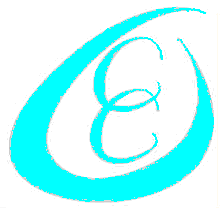 